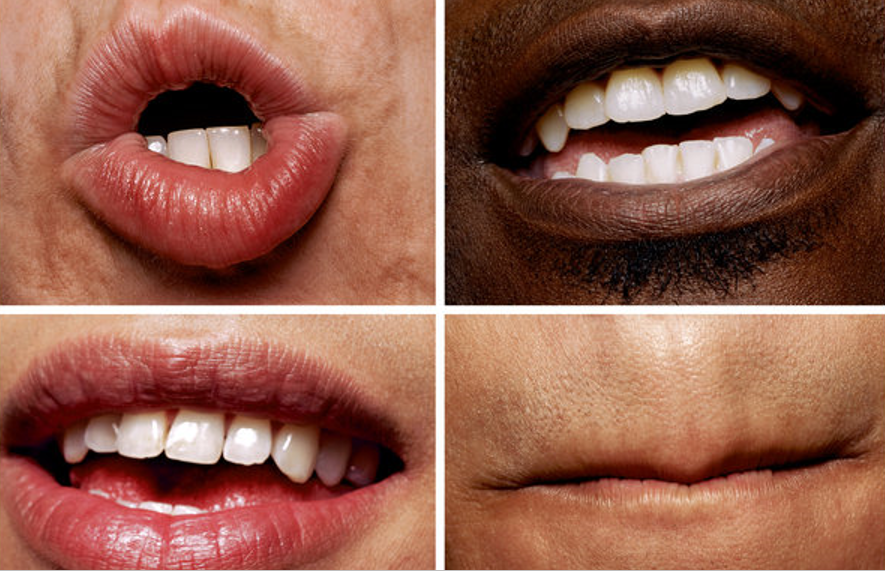 Language Glossary on a way of knowingLanguage and knowledge: useful sentencesLanguage and thought are connected.We use language to describe things, but also to influence, persuade and sometimes even manipulate the way people see things.The language we speak influences the way we see the world.Language can be ambiguous.A lot of our knowledge has been passed on through language, either in spoken form, or in written form (books, texts).The language we use can create stereotypes.We sometimes express and sustain relationships of power and authority through language. Translating can be difficult.The dominant discourse determines to a large extent what we speak and think.What if… everyone in the world spoke….?Language - basicsConnotationThe ideas and associations a word/expression evokes in addition to its literal meaningDenotationWhat a word/expression refers to, the literal meaning.Weasel words:Words that qualify a seemingly clear and precise statement and make it vague and ambiguousStereotype:A fixed, oversimplified and usually negative picture of an individual or group based on their membership of that group.MetaphorA figure of speech which makes an implicit comparison between two thingsironyA figure of speech in which words are used to say one thing and mean the oppositedominant discourseThe dominant way of thinking and speaking.Language and translatiONSapir-Whorf hypothesis:The claim that the language you speak influences or determines the way you see the world.Linguistic determinism:The idea that the language you speak determines what you thinkIdiom:A colloquial (typical to a language) expression whose figurative (not literal) meaning cannot really be deciphered from its literal meaning.grammarback translation:translating something that has been translated into a target language back into the original language